CURRICULAM VITAE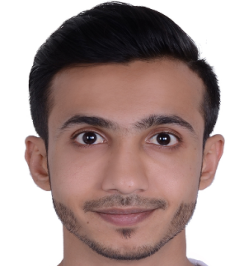 Taufeeq	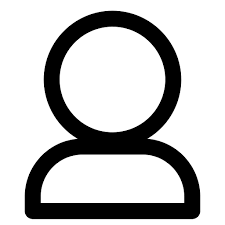 taufeeq-393045@2freemail.com Sales and MerchandisingProfessional SummarySeeking a challenging position in an esteemed organization that gives me ample scope for value addition in terms of knowledge and experience while making positive contribution towards the accomplishments of organizational goals & at the same time provide growthStrive & thrive along with the organization.Professional Experience: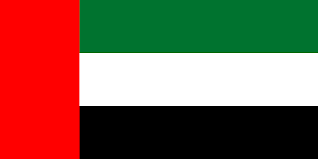 Company	:      Emirates Consulting Group LLCPosition  	:      Sales Executive cum MerchandiserDuration	:      December 2017 to March 2019 Main Responsibilities: 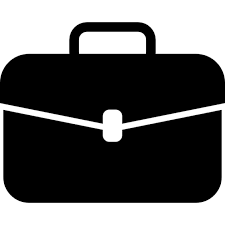 Demonstrate and explain products, methods, or services in order to persuade customers to purchase products or utilize services. Preparing Sales Intelligence Report.Maintaining accurate records of LPO’s, FOC and OOS.To identify interest and understand customer needs and requirements.Attending trade Exhibitions, conference’s and meetings.Build sustainable relationship of trust through open & interactive communication.Maintain records of customer contacts & respective actions taken.Negotiating contracts, promotion offers and Display space.Professional Experience: 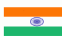 Company	:     Bento Toys Company (INDIA)Position  	:     Sales Executive cum MerchandiserDuration	:     Feb 2016 – July 2017 Main Responsibilities:Maintaining the space in primary shelf and Gandola.Receiving the delivery at retailers.Getting the LPO's from the store level.Implementation of marketing strategy.Collection of Exchange, Damage and Return items.Communicating with buyers for special display and space.Giving the demo of Products at stores.Awards & Recognition: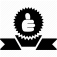 Received the Award for the best Performer of the team.Received the Award as Star of the months.Received the Award as 100% Attendances.Received the Award for the 100% Quality for 5 months.Educational Qualification: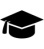 Bachelor of Computer Application 2013-2016 (Degree attested from UAE embassy)Pre-University-College (Commerce) 2011-201310th State Board 2010-2011 Key Skills: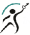 Ability to handle stress.Competency, Customer Focus, and Communication skills.Presentation Skills (MS. Excel. MS PowerPoint).Good Understanding of E-commerce online Marketing tools like CRM.Initiative and problem-solving abilities.Typing speed 40WPSPersonal Profile: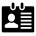 Date of Birth	: 		16th June 1995Gender	: 		MaleMarital Status	: 		SingleLanguages Known	: 		English, Hindi, Urdu, Kannada and TamilNationality 	: 		IndianReligion	: 		Islam